SERVICE OF WORD AND SACRAMENTOpening hymn	CW #283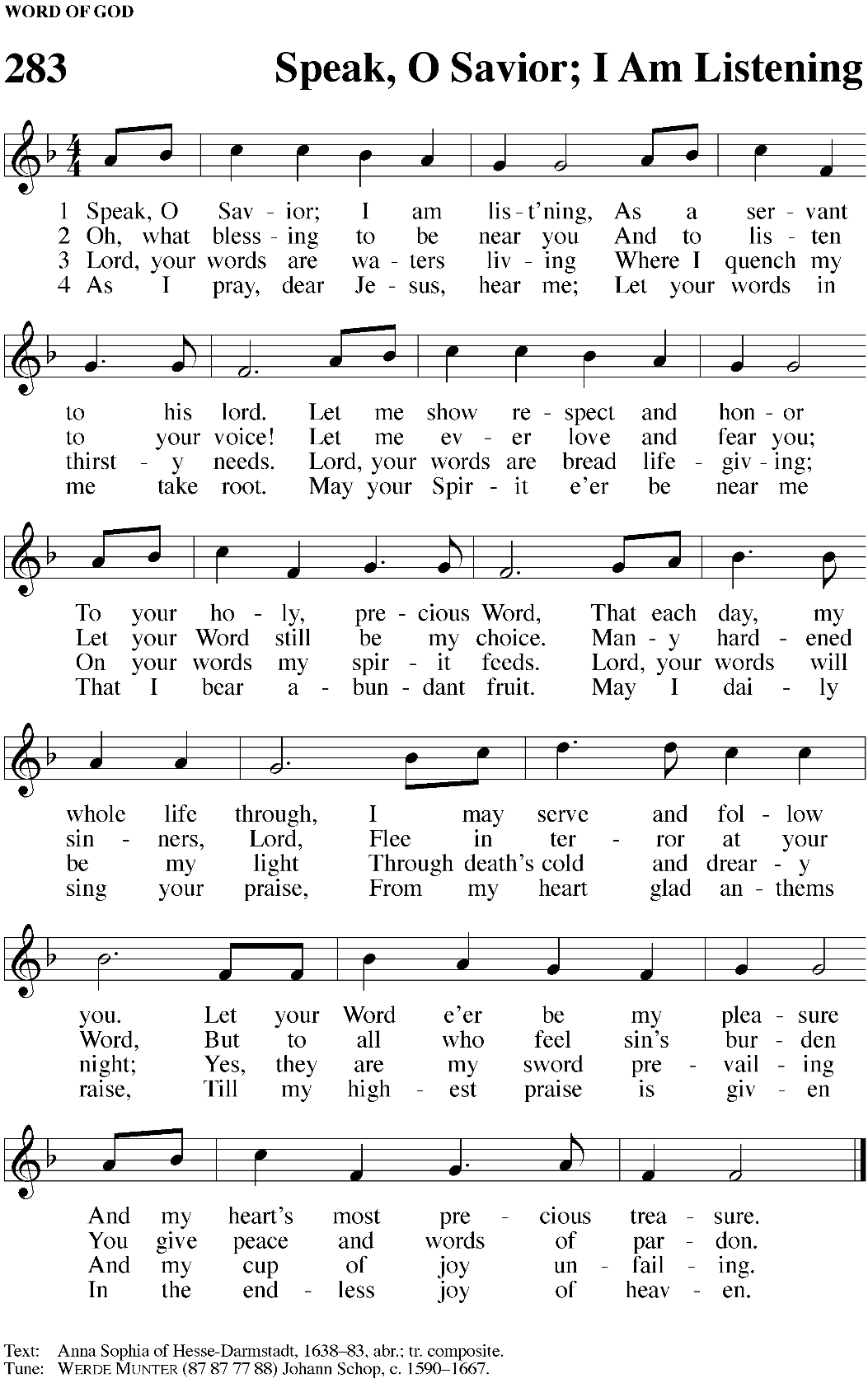 PLEASE STANDM:	The grace of our Lord (+) Jesus Christ and the love of God and the fellowship of the Holy Spirit be with you.C: 	And also with you.CONFESSION OF SINSM:	God invites us to come into his presence and worship him with humble and penitent hearts. Therefore, let us acknowledge our sinfulness and ask him to forgive us.C:	Holy and merciful Father, I confess that I am by nature sinful, and that I have disobeyed you in my thoughts, words, and actions. I have done what is evil and failed to do what is good. For this I deserve your punishment both now and in eternity. But I am truly sorry for my sins, and trusting in my Savior Jesus Christ, I pray: Lord, have mercy on me, a sinner.M:	God, our heavenly Father, has been merciful to us and has given his only Son to be the atoning sacrifice for our sins. Therefore, as a called servant of Christ and by his authority, I forgive you all your sins in the name of the Father and of the Son (+) and of the Holy Spirit.C:	Amen.PRAYER AND PRAISELORD, HAVE MERCYKyrieM:	For all that we need in life and for the wisdom to use all your gifts with gratitude and joy, hear our prayer, O Lord.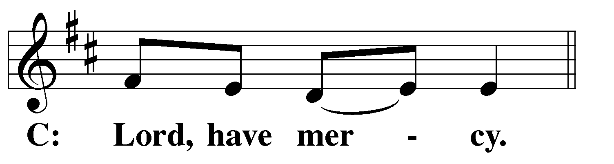 M:	For the steadfast assurance that nothing can separate us from your love and for the courage to stand firm against the assaults of Satan and every evil, hear our prayer, O Christ.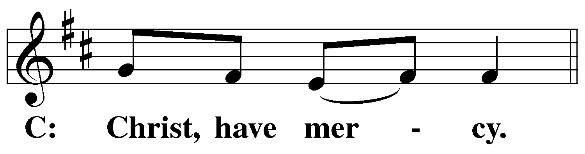 M:	For the well-being of your holy Church in all the world and for those who offer here their worship and praise, hear our prayer, O Lord.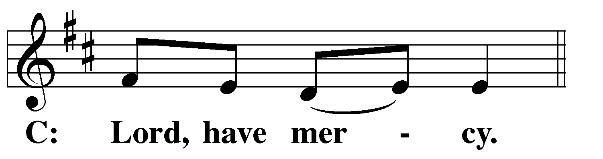 M:	Merciful God, maker and preserver of life, uphold us by your power and keep us in your tender care: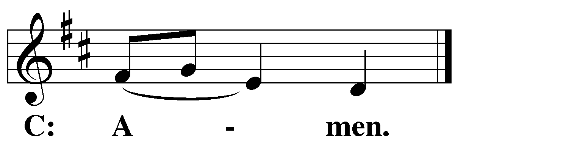 M:	The works of the Lord are great and glorious; his name is worthy of praise.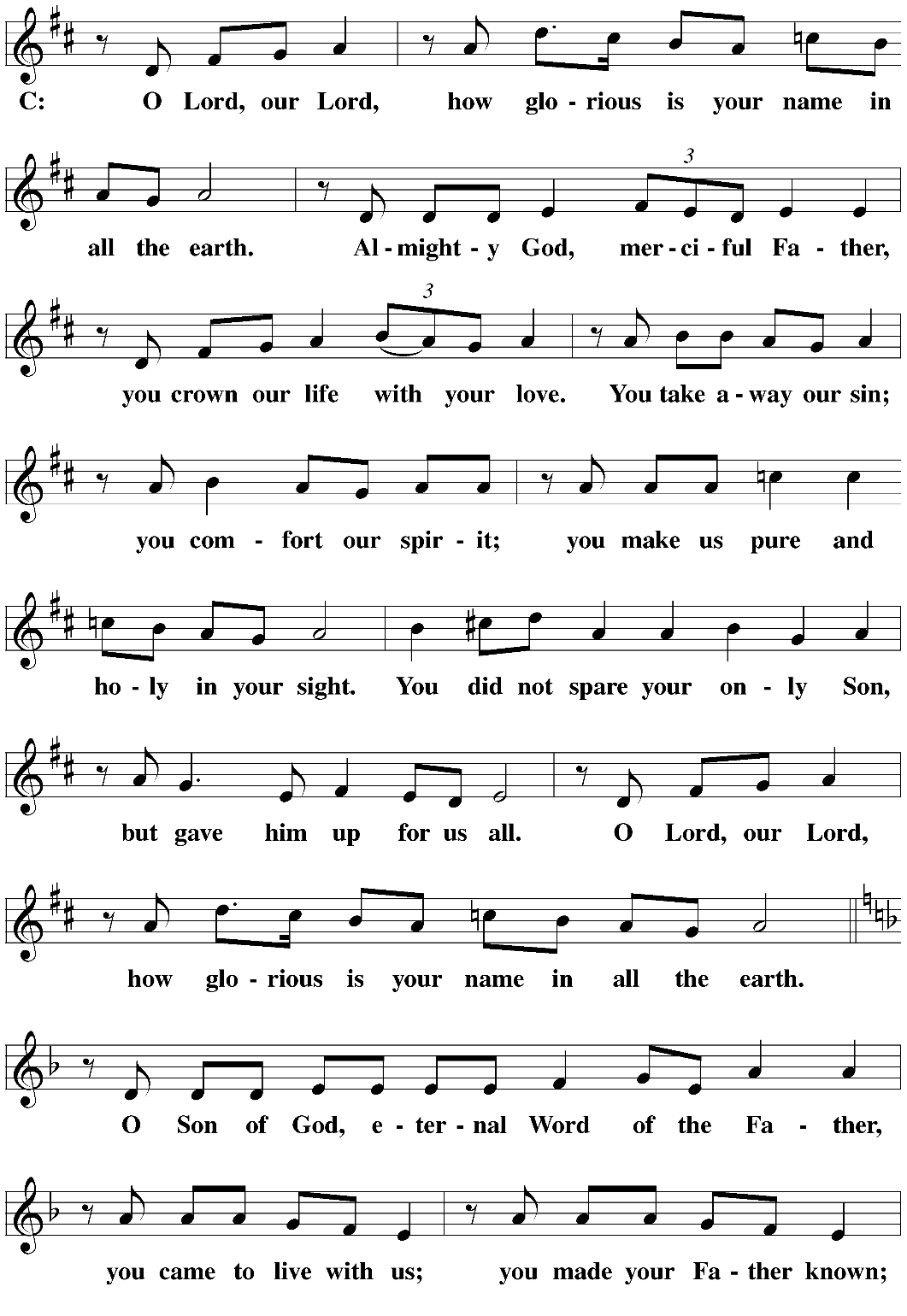 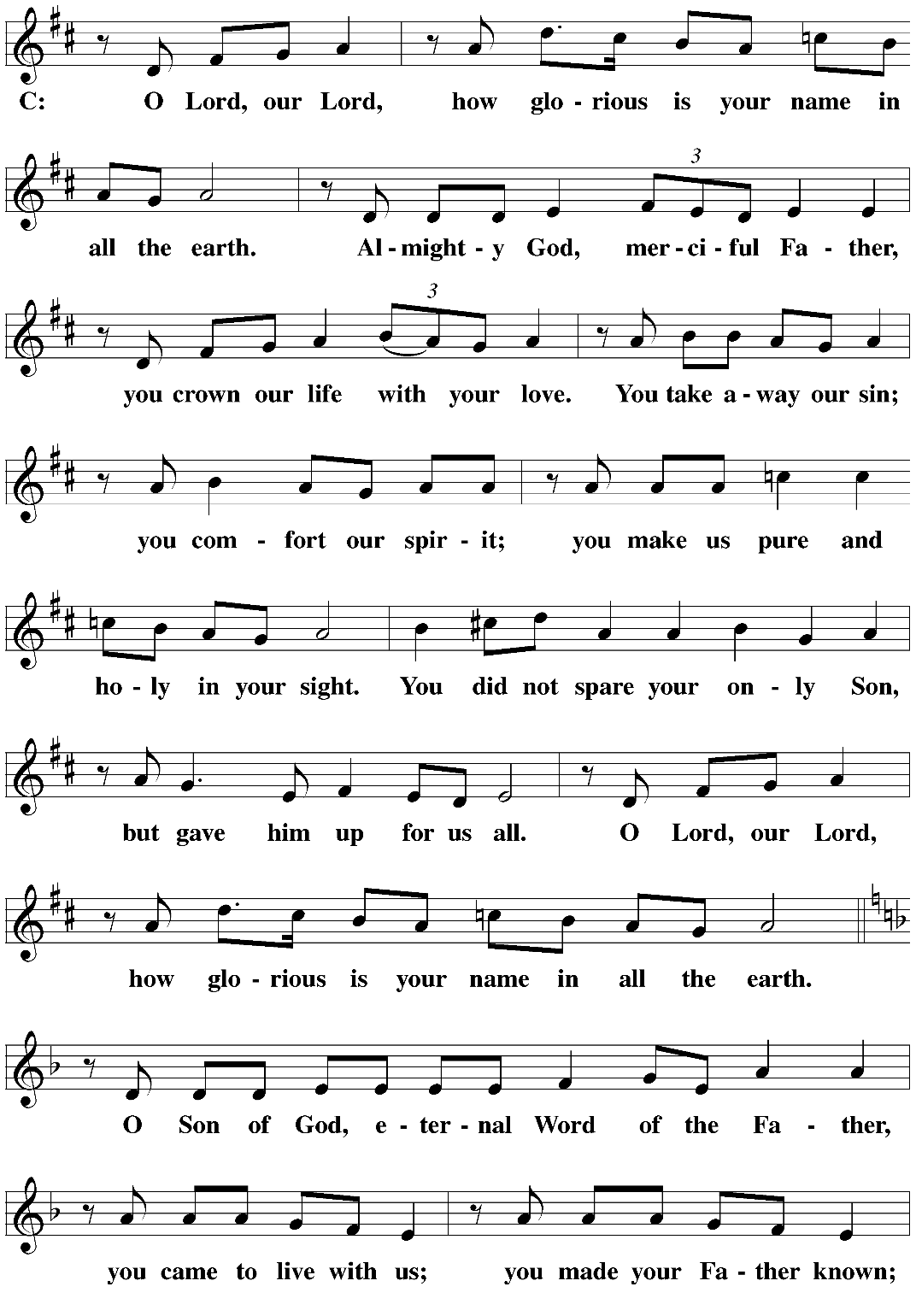 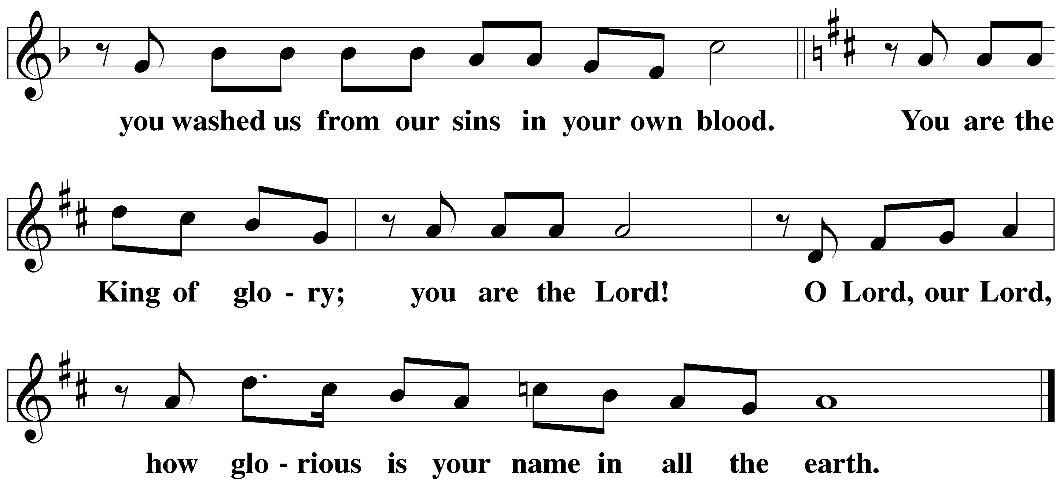 Prayer of the dayM:	Let us pray.	The minister says the Prayer of the Day.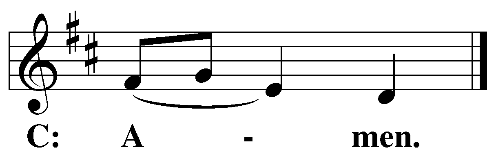 PLEASE BE SEATEDThe Wordfirst lesson 	HOSEA 5:15-6:615 I will go. I will return to my place
    until they admit their guilt and seek my face.
    In their distress they will earnestly seek me.6:1 Come, let us return to the Lord.
For he has torn us to pieces,
    but he will heal us.
    He has struck us,
    but he will bandage our wounds.
2 After two days he will revive us.
    On the third day he will raise us up,
    so that we may live in his presence.
3 Let us acknowledge the Lord.
    Let us pursue knowledge of the Lord.
    As surely as the sun rises,
    the Lord will appear.
    He will come to us like a heavy rain,
    like the spring rain that waters the earth.4 What am I going to do with you, Ephraim?
    What am I going to do with you, Judah?
    For your faithfulness is like a morning mist,
    like early dew that disappears.
5 That is why I cut them to pieces by means of the prophets.
    I killed them with the words of my mouth.
    The judgments against you go forth like the light.
6 For I desire mercy, and not sacrifice,
    and the knowledge of God, rather than burnt offerings.Psalm of the day	Psalms 119c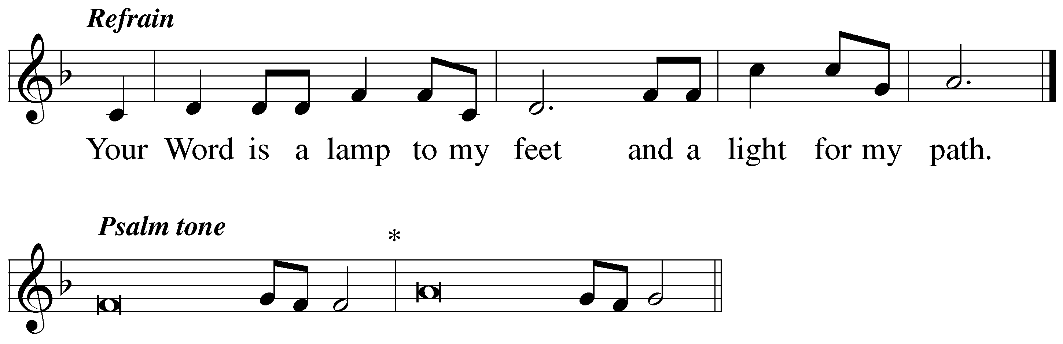 RefrainOh, how I love your law!*I meditate on it all day long.I have more insight than all my teachers,*for I meditate on your statutes.I have more understanding than the elders,*for I obey your precepts.RefrainI have kept my feet from every evil path*so that I might obey your Word.I have not departed from your laws,*for you yourself have taught me.How sweet are your words to my taste,*sweeter than honey to my mouth!Glory be to the Father and to the Son*and to the Holy Spirit,as it was in the beginning,*is now, and will be forever. Amen.RefrainRefrain Tune: Joyce Schubkegal. © 1993 Joyce Schubkegal (admin. Northwestern Publishing House). All rights reserved. Used by permission.second lesson 	romans 4:18-25   18 Hoping beyond what he could expect, [Abraham] believed that he would become the father of many nations, just as he was told: “This is how many your descendants will be.” 19 He did not weaken in faith, even though he considered his own body as good as dead (because he was about one hundred years old), and even though he considered Sarah’s womb to be dead. 20 He did not waver in unbelief with respect to God’s promise, but he grew strong in faith, giving glory to God 21 and being fully convinced that God was able to do what he had promised. 22 This is why “it was credited to him as righteousness.”23 Now the statement “it was credited to him” was not written for him alone, 24 but also for us to whom it would be credited, namely, to us who believe in the one who raised our Lord Jesus from the dead. 25 He was handed over to death because of our trespasses and was raised to life because of our justification.Verse of the day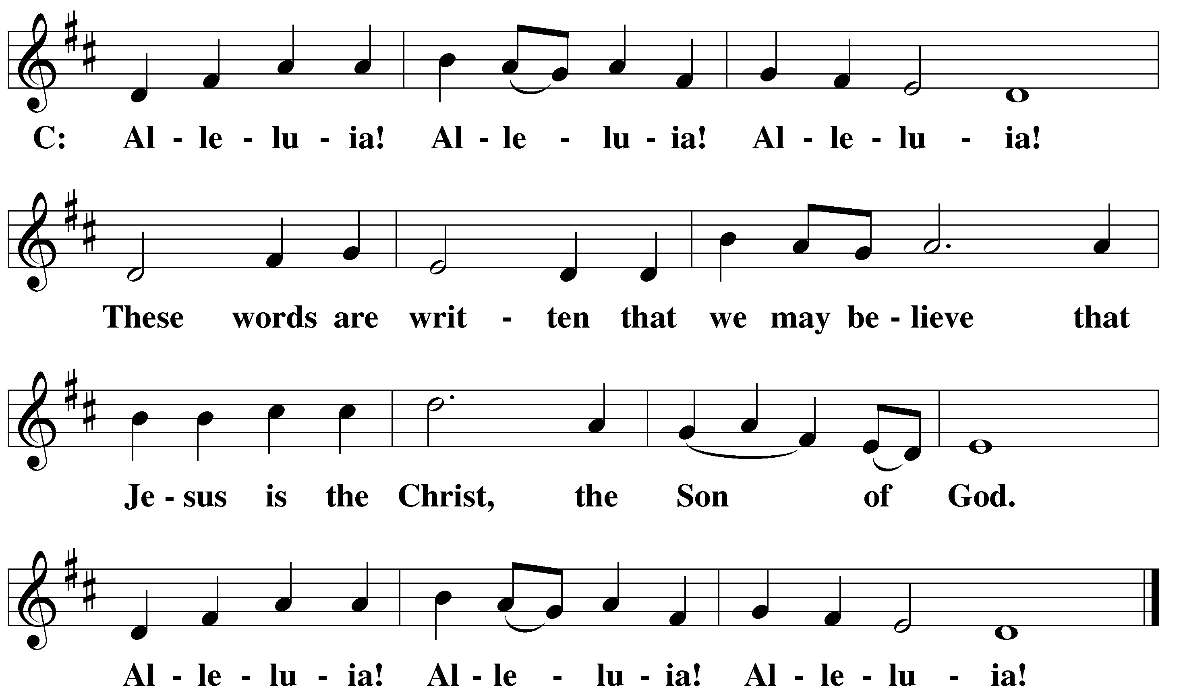 PLEASE STANDgospel 	Matthew 9:9-13   M:	The Gospel according to Matthew chapter 9, verses 9-139 As Jesus went on from there, he saw a man named Matthew sitting in the tax collector’s booth. He said to him, “Follow me.” Matthew got up and followed him.10 As Jesus was reclining at the table in Matthew’s house, many tax collectors and sinners were actually there too, eating with Jesus and his disciples. 11 When the Pharisees saw this, they said to his disciples, “Why does your teacher eat with tax collectors and sinners?”12 When Jesus heard this, he said to them, “The healthy do not need a physician, but the sick do. 13 Go and learn what this means: ‘I desire mercy, and not sacrifice.’[a] In fact, I did not come to call the righteous, but sinners.”M:	This is the Gospel of the Lord.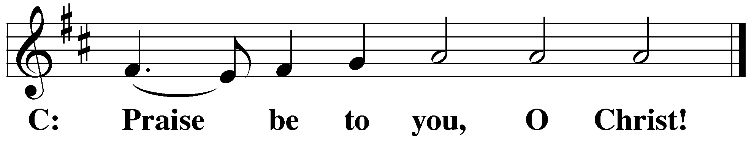 PLEASE BE SEATEDSERMON HYMN	CW #401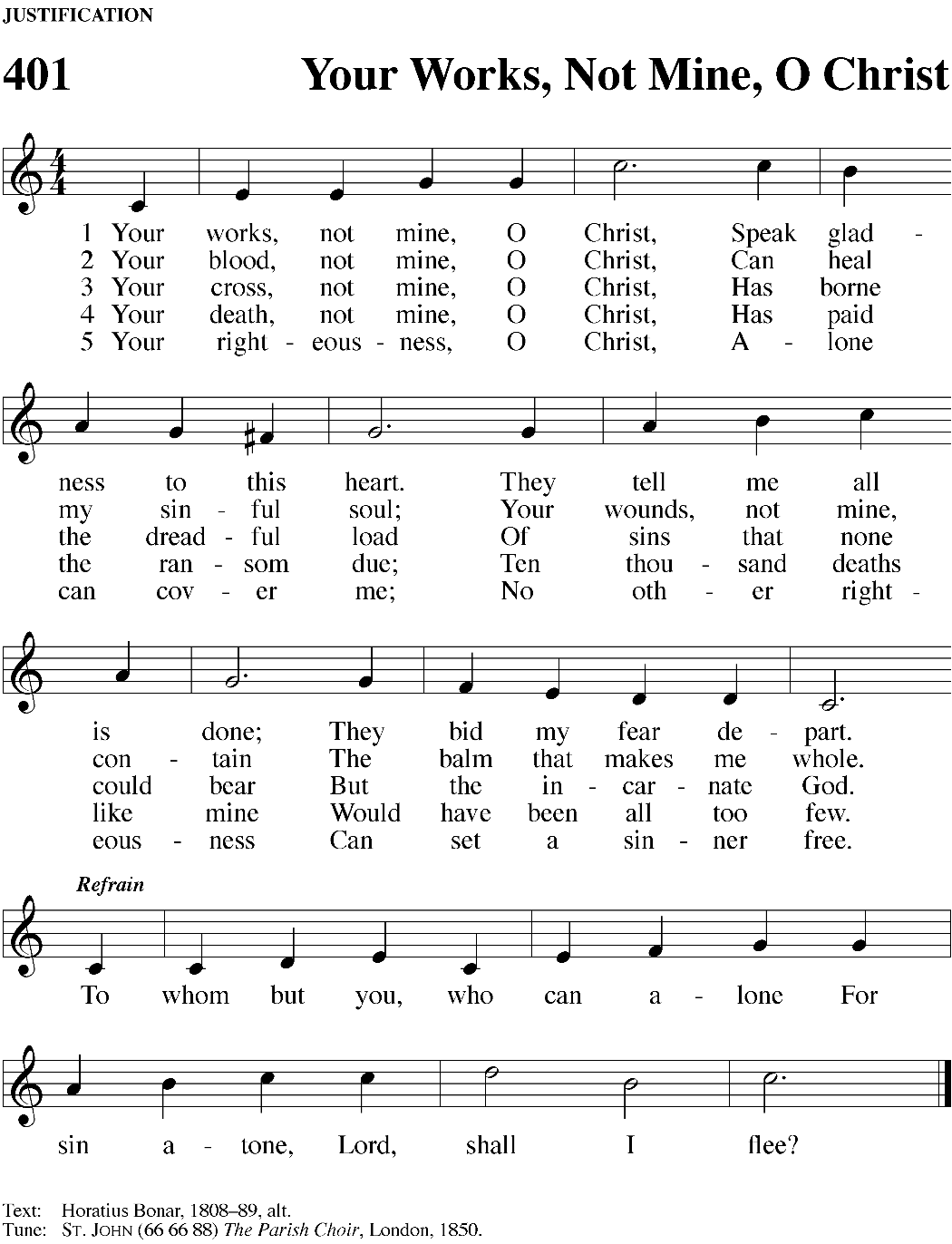 Sermon	Matthew 9:9-13“What Did Jesus Do”standnicene creedWe believe in one God, the Father, the Almighty, maker of heaven and earth, of all that is, seen and unseen.We believe in one Lord, Jesus Christ, the only Son of God, eternally begotten of the Father, God from God, Light from Light, true God from true God, begotten, not made, of one being with the Father. Through him all things were made. For us and for our salvation, he came down from heaven, was incarnate of the Holy Spirit and the virgin Mary,	and became fully human.  For our sake he was crucified under Pontius Pilate. He suffered death and was buried.	On the third day he rose again in accordance with the Scriptures. He ascended into heaven and is seated at the right hand of the Father. He will come again in glory to judge the living and the dead, and his kingdom will have no end.We believe in the Holy Spirit, the Lord, the giver of life, who proceeds from the Father and the Son, who in unity with the Father and the Son is worshiped and glorified, who has spoken through the prophets. We believe in one holy Christian and apostolic Church. We acknowledge one baptism for the forgiveness of sins. We look for the resurrection of the dead and the life of the world to come. Amen.PLEASE BE SEATEDOFFERTORY PLEASE STANDprayer of the churchlord’s prayerC:	Our Father, who art in heaven, 	hallowed be thy name,	thy kingdom come, 	thy will be done	on earth as it is in heaven. 	Give us this day our daily bread; 	and forgive us our trespasses,	as we forgive those 	who trespass against us; 	and lead us not into temptation,	but deliver us from evil.	For thine is the kingdom	and the power and the glory 	forever and ever. Amen.The Sacrament of Holy CommunionTrinity Lutheran Church follows the historic Christian practice of close communion. We ask that only members of Trinity or one of our sister congregations partake of the sacrament. If you are not a member, please see the note about Holy Communion in the beginning of the Worship Folder.M:	The Lord be with you.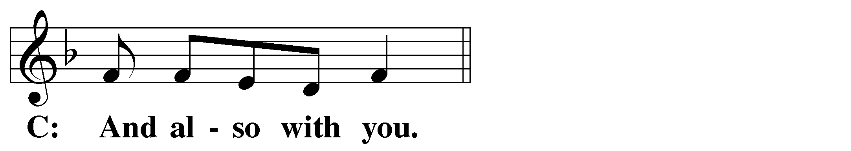 M:	Lift up your hearts.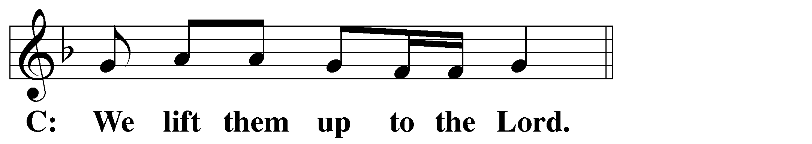 M:	Let us give thanks to the Lord our God.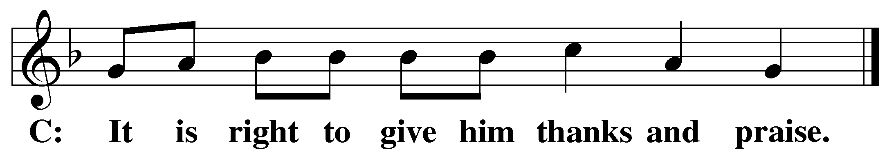 M:	Praise to the God and Father of our Lord Jesus Christ! In love he has blessed us with every spiritual blessing.  He sends the Holy Spirit to testify that we are his children and to strengthen us when we are weak. Now have come the salvation and the power and the kingdom of our God and the authority of his Christ. To him who sits on the throne and to the Lamb be praise and thanks and honor and glory for ever and ever:Holy, Holy, Holy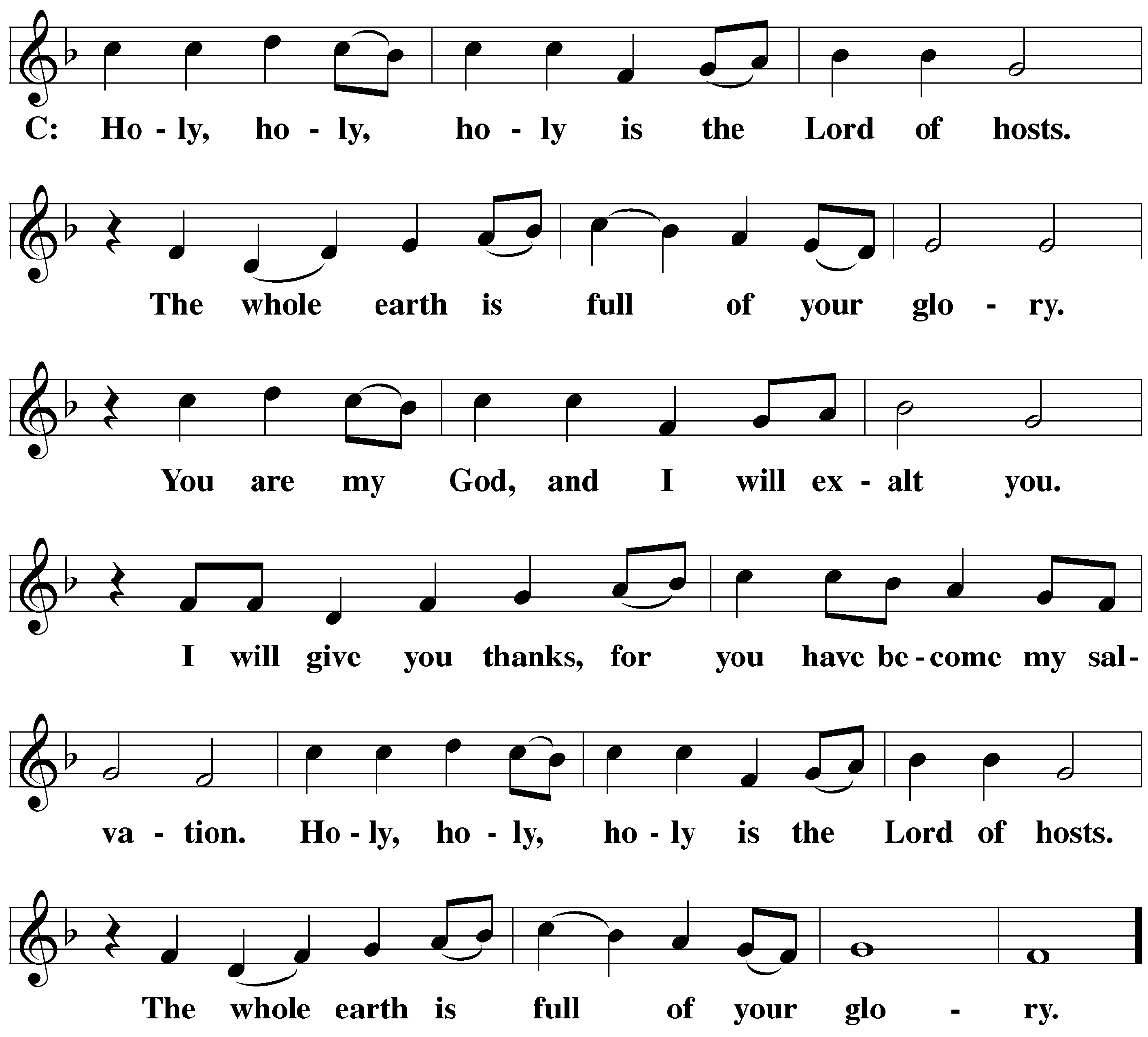 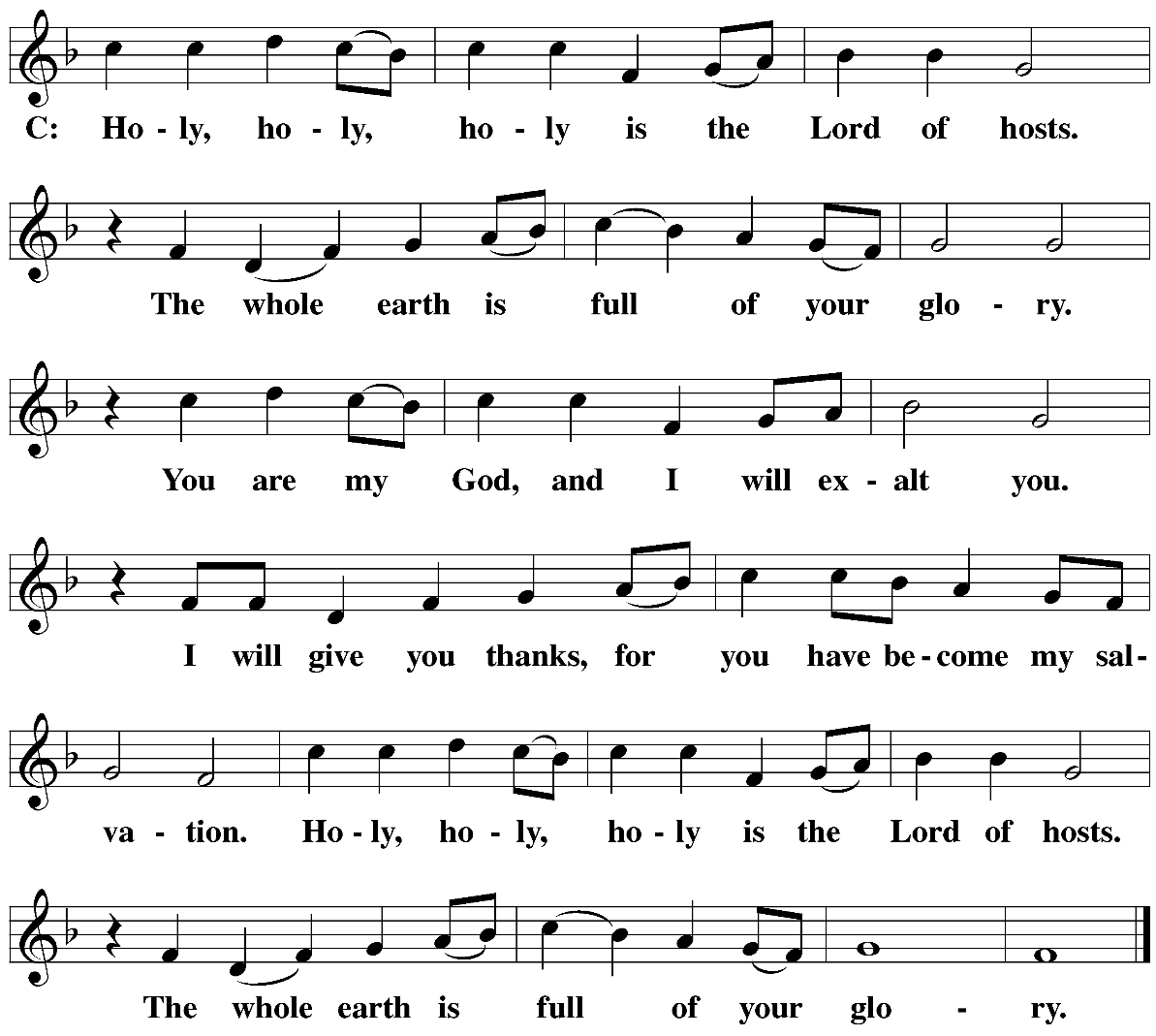 Words of institutionM:	Our Lord Jesus Christ, on the night he was betrayed, took bread; and when he had given thanks, he broke it and gave it to his disciples, saying: “Take and eat. This is my ✙ body, which is given for you. Do this in remembrance of me.”	Then he took the cup, gave thanks, and gave it to them, saying, “Drink from it all of you; this is my ✙ blood of the new covenant, which is poured out for you for the forgiveness of sins. Do this, whenever you drink it, in remembrance of me.”	The peace of the Lord be with you always.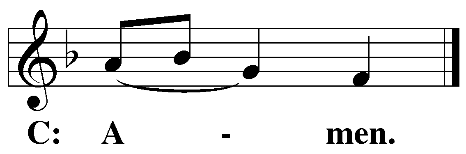 O CHRIST, LAMB OF GOD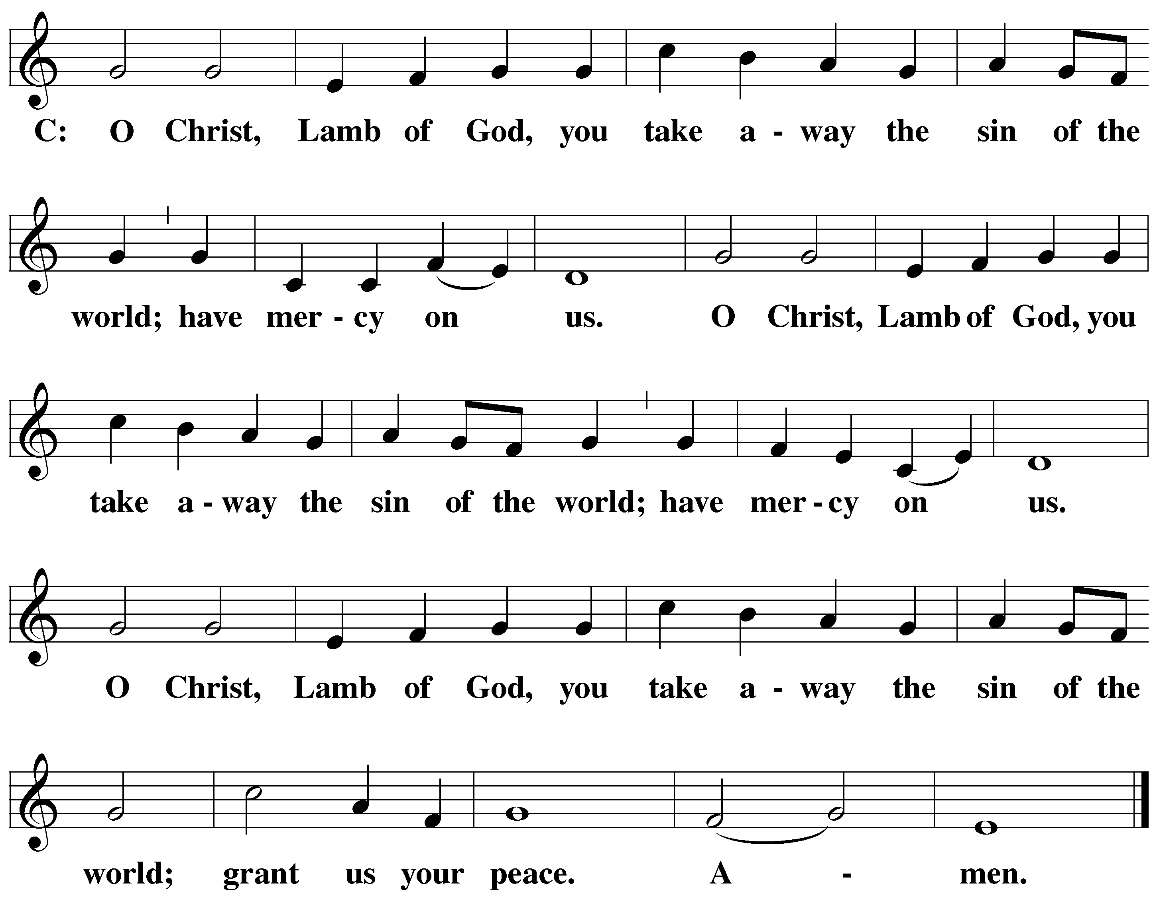 PLEASE BE SEATEDDISTRIBUTION HYMN	CW # 304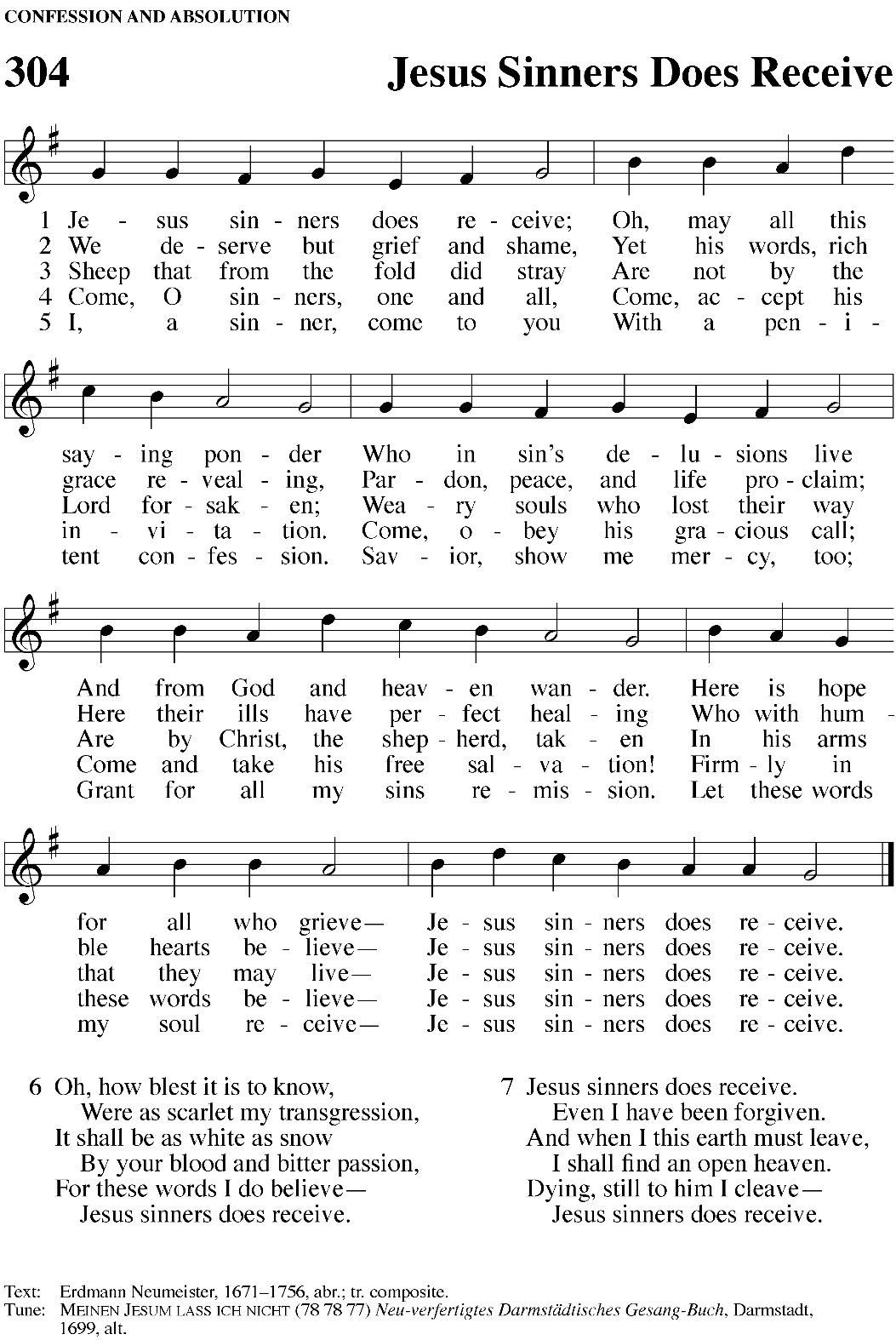 THANKSGIVINGPLEASE STANDTHANK THE LORD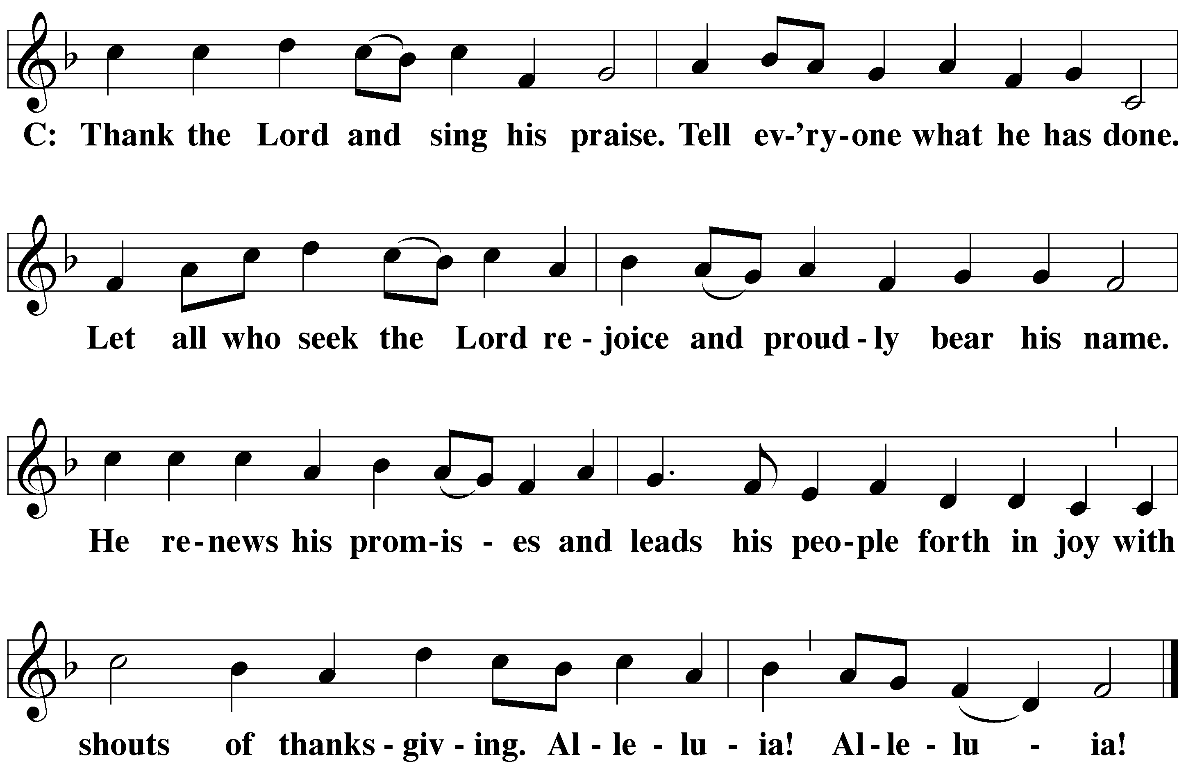 M:	Hear the prayer of your people, O Lord, that the lips which have praised you here may glorify you in the world, that the eyes which have seen the coming of your Son may long for his coming again, and that all who have received in his true body and blood the pledge of your forgiveness may be restored to live a new and holy life, through Jesus Christ, our Lord, who lives and reigns with you and the Holy Spirit, one God, now and forever. 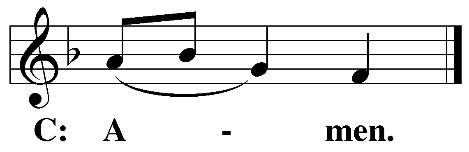 M:	Brothers and sisters, go in peace. Live in harmony with one another.Serve the Lord with gladness.The Lord bless you and keep you.The Lord make his face shine on you and be gracious to you.The Lord look on you with favor and (+) give you peace.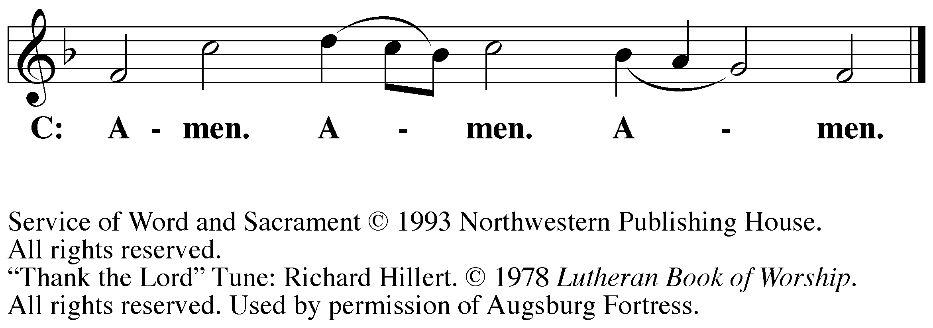 PLEASE be seatedCLOSING HYMN	CW #326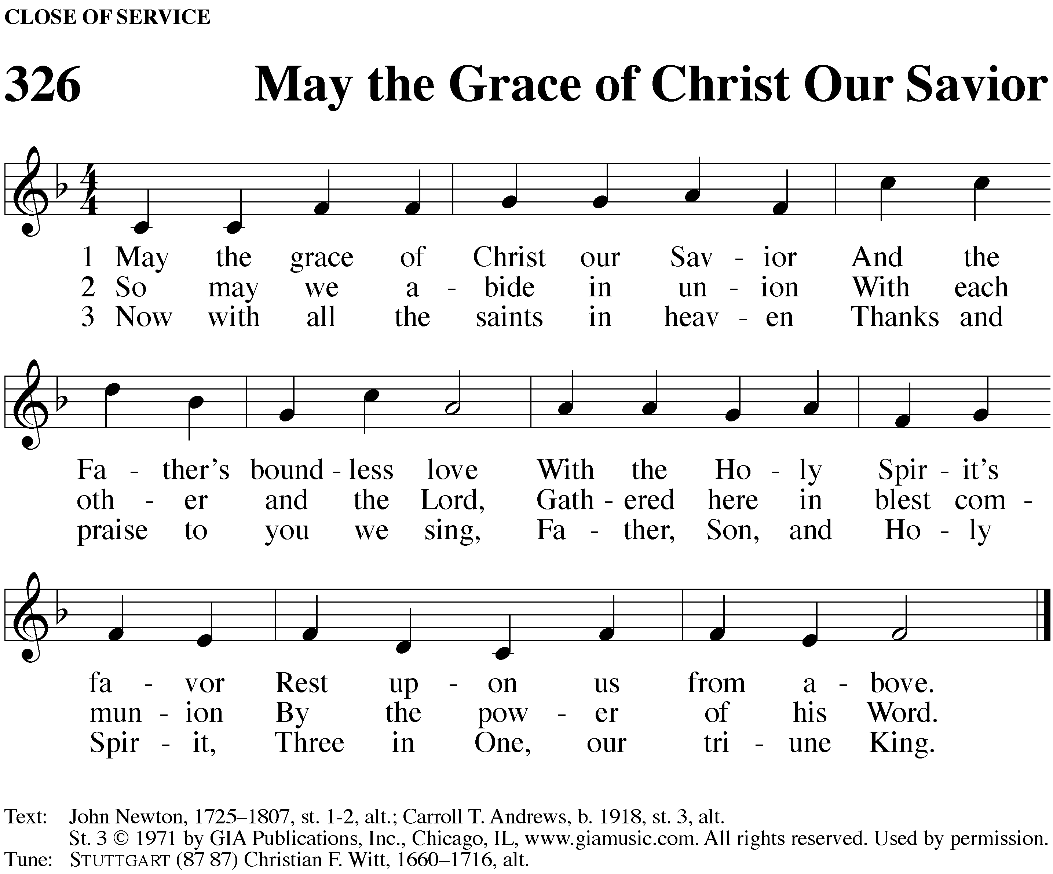 Serving In WorshipLiturgy	Pastor NatsisPreacher	Pastor NatsisOrganist	Linda SmithDeacons	(Thursday) Dave Frey and Duane Mason	(8:30) Dave Boswell and Ed Wheeler	 (11:00) Robert Niethammer and Brian ZahnAltar Guild	Esther Gross and Diane StevensonVideographer	Deb Schneider  Copyright informationService of Word and Sacrament: Christian Worship. © 1993 Northwestern Publishing House. All rights reserved.	 Reprinted under ONE LICENSE #A-727703 and CCLI #1151741www.trinitylutheran-saline.org 